FIRST NAME LAST NAME TITLEThe University of ArizonaCollege of Medicine – Phoenix475 N. 5th StreetPhoenix, AZ 85004-2230Phone: 602-827-XXXXYOUR UA ID@email.arizona.eduphoenixmed.arizona.edu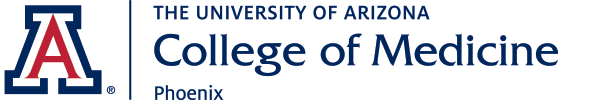 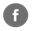 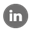 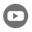 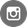 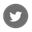 